Советы педагога.Уважаемые взрослые! Возвращаясь из детского сада, занимаясь домашними делами, вы имеете большие возможности для того, чтобы подготовить ребёнка к встрече с новой книгой или побеседовать об уже прочитанной сказке или истории. Тогда чтение становится желанным, ожидаемым. Кроме того, в режиме дня необходимо выделить определённое время, чтобы к этому часу ребёнок настраивался на восприятие книги: в течение дня это счастливое время всегда найдётся 10 - 20 минут, чтобы спокойно почитать ребёнку. Чтение должно проходить в спокойной обстановке, когда ничто не отвлекает ребёнка, и окружающие относятся к его занятиям «уважительно».	Хорошо, если обстановка ритуала семейного чтения усиливает восприятие. Поздним вечером, когда за окном темно, хорошо читать сказку в затенённой комнате при свете настольной лампы. Полумрак настраивает на сказочный, фантастический лад. 
      Детям 3- 5 лет читают не более 7-10 минут,  детям 5 – 6 лет  не более 15-20 минут, потому что затем их внимание рассеивается - как бы ни нравилась книжка ребёнку, надо давать ему отдых. Зато как радостна будет новая встреча с той же книжкой,  как сосредоточенно он будет слушать её и рассматривать!      Помните: ребёнок не может быть все время пассивным слушателем, поэтому во время чтения надо активизировать его внимание! Пусть он за вами повторяет слова, отвечает на вопросы, рассматривает иллюстрации. Дети это очень любят. Можно предложить ребёнку вместе (хором) рассказывать стихотворение или сказку. Так, повторяя строчки стихотворения, дети учатся говорить на образцах художественного слова, поэзии и прозы. 
      Особенно следует остановиться на детской любви к повторным чтениям. Все знают, что ребёнок буквально «доводит» своих близких до изнеможения, требуя читать ещё и ещё раз одно и то же произведение. Дети жаждут повторных чтений, чтобы вновь и с большей силой пережить радостное волнение: их волнует и сюжет, и герои, и образные поэтические слова и выражения, и музыка речи. Повторные чтения тренируют память и развивают речь. После многократных чтений ребёнок запомнит книгу и сможет проявить столь желанную для него самостоятельность: читать наизусть стихи, пересказывать рассказы и сказки, делать к ним рисунки и т.д.
Правила, которые сделают чтение вслух привлекательным:
1. Показывайте ребёнку, что чтение вслух доставляет вам удовольствие. Читайте выразительно, не бубните, как бы отбывая давно надоевшую повинность. Ребёнок это почувствует и утратит интерес к чтению. 
2. Демонстрируйте ребенку уважение к книге. Ребёнок должен знать, что книга - это не игрушка, не крыша для кукольного домика, и не груз, который можно возить в машинке. Приучайте детей аккуратно обращаться с книгой. Рассматривать книгу желательно на столе, брать чистыми руками, осторожно перевёртывать страницы. После рассматривания уберите книгу на место. 
3. Во время чтения сохраняйте зрительный контакт с ребёнком. 
Взрослый во время чтения или рассказа должен стоять или сидеть перед детьми так, чтобы они могли видеть его лицо, наблюдать за мимикой, выражением глаз, жестами, так как эти формы проявления чувств дополняют и усиливают впечатления от прочтения. 
4. Читайте детям неторопливо, но и не монотонно, старайтесь передать музыку ритмической речи. Ритм, музыка речи чарует ребёнка, они наслаждаются напевностью русского сказа, ритмом стиха. 
В процессе чтения детям нужно периодически давать возможность говорить о своих ощущениях, но иногда можно попросить просто молча «слушать себя».5. Играйте голосом: читайте то быстрее, то медленнее, то громко, то тихо - в зависимости от содержания текста. Читая детям стихи и сказки, старайтесь передать голосом характер персонажей, а также смешную или грустную ситуацию, но не «перебарщивайте». Излишняя драматизация мешает ребёнку воспроизводить в воображении нарисованные словами картины. 
6. Сокращайте текст, если он явно слишком длинный. В таком случае не надо читать всё до конца, ребёнок всё равно перестаёт воспринимать услышанное. Коротко перескажите окончание.7. Читайте сказки всегда, когда ребёнок хочет их слушать. Может быть, для родителей это и скучновато, но для него - нет. 
8. Читайте ребёнку вслух каждый день, сделайте из этого любимый семейный ритуал. Непременно продолжайте совместное чтение и тогда, когда ребёнок научится читать: ценность хорошей книги зависит во многом от того, как отнеслись к книге родители и найдут ли для неё должное место в своей семейной библиотеке. 
9. Не уговаривайте послушать, а «соблазняйте» его. Полезная уловка: позвольте ребёнку самому выбирать книги. 
10. С самого раннего детства ребёнку необходимо подбирать свою личную библиотеку. Чаще  ходите с ребёнком в книжный магазин, в библиотеку. Покупать книги следует постепенно, выбирая то, что интересует детей, что им понятно.11. Читайте вслух или пересказывайте ребёнку книги, которые вам самим нравились в детстве. Прежде, чем прочитать ребёнку незнакомую вам книгу, попробуйте прочитать её сами, чтобы направить внимание ребёнка в нужное русло. 
12. Не отрывайте ребёнка от чтения или рассматривания книжки с картинками. Снова и снова привлекайте внимание детей к содержанию книги, картинок, каждый раз раскрывая что-то новое.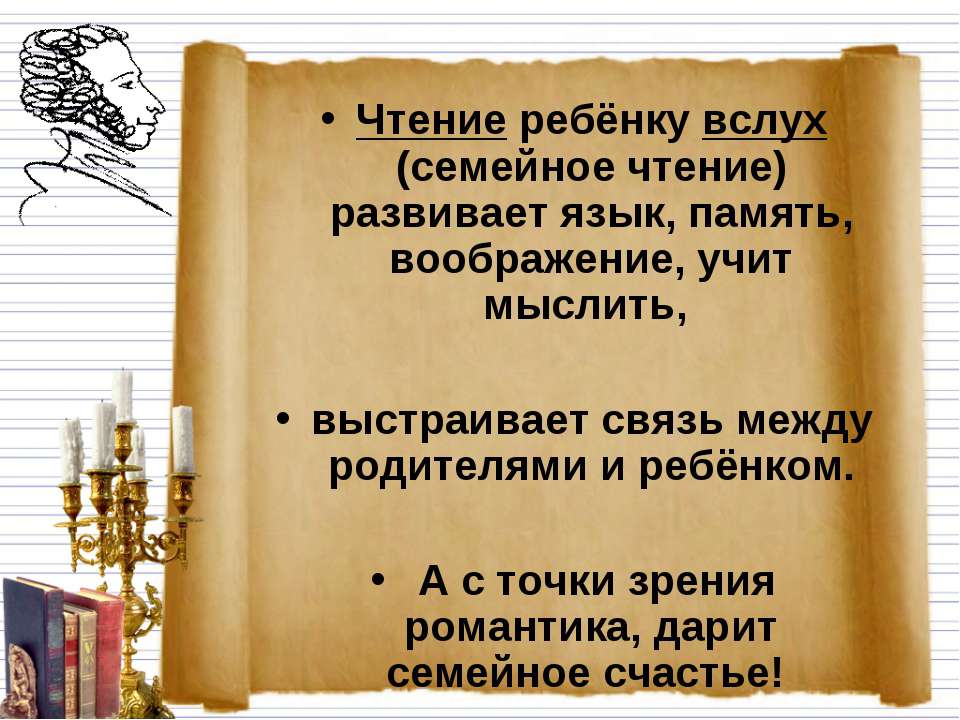 С уважением педагогический коллектив.